ПЛАН – КОНСПЕКТ УРОКАТема урока: Сила.Цели урока:- ввести понятие силы как физической величины, характеризующей действие одного тела на другое; научить изображать силу на рисунке, измерять значение силы; - продолжить развитие умений анализировать, сравнивать, выделять главное; - продолжить воспитание интереса к предмету, совершенствовать коммуникативные умения в ходе коллективного обсуждения материала.Тип урока: усвоения новых знанийОборудование: динамометр демонстрационный, набор грузов, динамометры лабораторные, бруски.ХОД УРОКАI.Организационный моментНа прошлом уроке мы рассмотрели вопросы, связанные с взаимодействием тел. Вы наблюдали различные виды взаимодействия тел. Так что же происходит, когда одно тело действует на другое?- скорость его движения изменяется.Одинаково ли изменяется скорость различных тел при взаимодействии?- скорость движения тела меняется тем больше, чем меньше его масса (и наоборот).Итак, сейчас, ребята, я предлагаю вам разгадать кроссворд:1. Величина, показывающая путь, пройденный телом в единицу времени;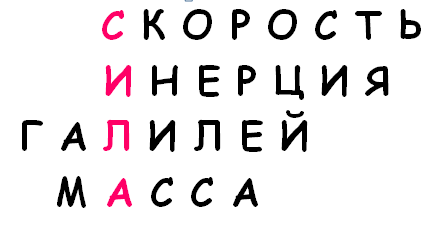 2. Явление сохранения скорости тела при отсутствии действия на него других тел;3. Учёный, давший ответ на вопрос как будет двигаться тело, если на него не будут действовать другие тела;4.мера инертности тела - это…(по вертикали - СИЛА) Слово сила использует каждый человек, порой в самых неожиданных сочетаниях: знание-сила, самый сильный, был сильный мороз, говорят и о силе ума, силе веры, силе традиций, силе воли, силе духа, силе привычки, силе чувства.Представление о силе возникло у людей ещё в глубокой древности. Однако физическое понятие силы в корне отличается от хорошо знакомого физиологического ощущения силы.Начнём знакомство с новой физической величиной-силой.II.Изучение нового материала1.Изменение скорости тела всегда обусловлено действием на него другого тела, с которым оно взаимодействует.Так что, ребята, является мерой взаимодействия тел?- сила.Теперь слова действие одного тела на другое мы будем заменять словами: на тело действует сила или к телу приложена сила.Таким образом, влияние другого тела, вызывающее изменение скорости, называется силой, действующей на тело.Чтобы за одно и то же время одинаково изменить скорости движения разных тел, требуются различные силы, следовательно, числовое значение силы может быть больше или меньше.Сила - физическая величина.2.Сила- причина изменения скорости.Каждое взаимодействие описывают с помощью двух сил: к каждому из двух тел приложена сила со стороны другого тела.Как узнать, что на тело действует сила?Для этого служат признаки действия силы: изменение скорости или направления движения тела и изменение формы или размеров тела.Под действием силы может измениться скорость не только всего тела в целом, но и отдельных его частей (деформация).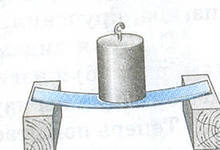 Проведём опыт. Линейка лежит горизонтально на двух подставках. Если на середину линейки подействовать с некоторой силой, то средняя часть линейки придёт в движение. При движении линейка прогибается-деформируется. Если на середину линейки поставить гирю, середина перемещается больше, чем края. 3.Сила, как и скорость, величина векторная. Что это значит?Кроме числового значения имеет ещё и направление.Сила - векторная величина.Действие силы на тело зависит от точки приложения силы.Так чем же, ребята, характеризуется (или от чего зависит) действие силы на тело?значение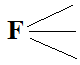 направлениеточка приложенияДемонстрация точки приложения силы: тетрадь потянуть к себе за уголок - вращательное движение, потянуть за центр стороны, обращённой к нам,- поступательное, прямолинейное движение.4.На основании того, что сила- причина изменения скорости дадим определение единице силы. За единицу силы принята сила, которая за 1с изменяет скорость тела массой 1 кг на 1 метр в секунду.В Международной системе единиц сила измеряется в ньютонах. 1 Н – сила, под действием которой тело массой 1 кг каждую секунду изменяет свою скорость на 1 метр в секунду. 1 кН = 1000НЕдиница силы названа в честь великого английского физика Исаака Ньютона (1643-1727), дворянина, который божественным разумом первый доказал с факелом математики движение планет, пути комет и приливы океанов…Ему посвящены следующие строки:Разумом он превосходил род человеческий…Пусть смертные радуются, что существовало такое украшение рода человеческого.По словам академика Вавилова: На всей физике лежал отпечаток его мысли; без Ньютона наука развивалась бы иначе.Открытые Ньютоном основные законы движения тел изучают взаимодействия, обусловленные силами тяжести, силами упругости, силами трения. Изучению каждой из этих сил будет посвящён в дальнейшем отдельный урок.III.Закрепление1.Как же измеряют силы?Для измерения сил используют специальные приборы-динамометры, которые имеют разные конструкции (динамис - сила, метрео - измеряю).Перед вами демонстрационный динамометр. Как любой измерительный прибор динамометр снабжён шкалой. Давайте вспомним. Как определить цену деления шкалы прибора?Итак, ЦД = 1Н. Подвесим к крючку динамометра груз массой 102г. Стрелка остановится на делении 1Н.Если подвесить три одинаковых грузика (общей массой 306г), то стрелка прибора покажет 3Н. По растяжению пружины мы судим о силе. 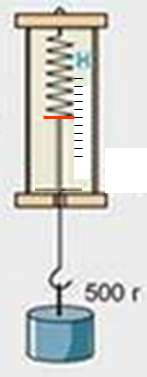 На ваших столах находятся лабораторные динамометры. Ваша задача определить цену деления прибора, указать предел измерения и, прикрепив к крючку динамометра брусок, определить положение стрелки и соответствующее ей значение силы.Итак, ЦД =? Н, F max =? Н, F =? Н.Что легче: сдвинуть тело с места или поднять его? Поэкспериментируйте. Каков результат?2.На чертежах силу, как и другие векторные величины, изображают в виде отрезка прямой со стрелкой на конце. Начало стрелки совпадает с точкой приложения силы, направление стрелки указывает направление силы, а длина стрелки в заданном масштабе соответствует числовому значению силы.В большинстве случаев, с которыми мы встречаемся в жизни, на тело действует не одна, а сразу несколько сил. И тогда можно заменить несколько сил, приложенных к телу, одной силой, равноценной по своему действию этим силам. Ее называют равнодействующей сил, приложенных к телу.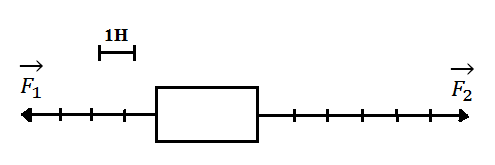 Рассмотрим пример. На тело действуют две силы: 4Н и 6Н, направленные в противоположные стороны. Изобразим эти силы графически, выбрав масштаб. Равнодействующая этих сил, направлена в сторону большей по модулю силы, а ее модуль равен разности модулей составляющих сил. 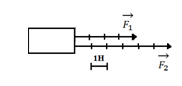 R = 2H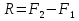 А если силы направлены в одну сторону?Равнодействующая сил направлена в ту же сторону, а ее модуль равен сумме модулей составляющих сил. R = 10H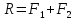 3. В каком состоянии будет находиться тело под действием двух равных, противоположно направленных сил? Чему равна равнодействующая этих сил? R = 0 - тело находится в покое.Вспомните басню Крылова – Лебедь, рак и щука: «Когда в товарищах согласья нет…»Что же в результате? «…А воз и ныне там»Но это не о нас, потому что сегодня на уроке вы изучали какую физическую величину?Что характеризует сила?От чего зависит действие силы на тело?Что принимают за единицу силы и как она называется?Как силу изображают на чертежах? Прибор для измерения силы называется?IV.Подведение итогов урокаПроведите стрелочки к тем утверждениям, которые соответствуют вашему состоянию в конце урока.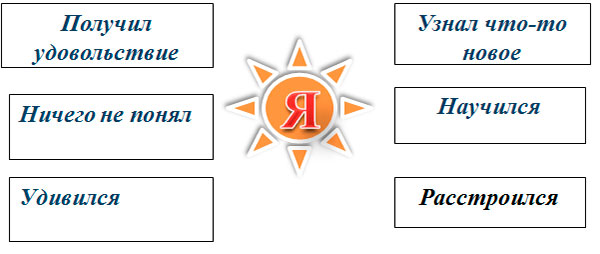 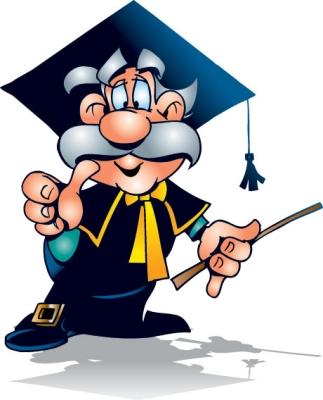 V.Домашнее задание: §13 упр.5(1,2)